Publicado en  el 22/07/2016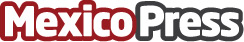 Promueven lactancia materna en trabajos de MéxicoEl Fondo para la Infancia de las Naciones Unidas (Unicef) México y la Asociación Mexicana de Directores de Recursos Humanos (Amedirh) firmaron un convenio para promover la práctica de la lactancia materna en el lugar de trabajoDatos de contacto:Nota de prensa publicada en: https://www.mexicopress.com.mx/promueven-lactancia-materna-en-trabajos-de Categorías: Nacional Nutrición Solidaridad y cooperación http://www.mexicopress.com.mx